Группа №3Преподаватель: Комлева М.Н.Дисциплина: Технология штукатурных работЗадание: повторить тему «Проекционное черчение» (см. задание за 14.05). Выполнить чертёж детали в изометрический проекции (формат А4). Выполненное задание сфотографировать и отправить мне на почту не позднее 22.05.20 на емэйл: kmn@apt29.ruВАЖНО: все задания по дисциплине должны быть оформлены в отдельной тетради. Тетради и чертежи на формате после окончания дистанционного обучения будут собраны для контроля.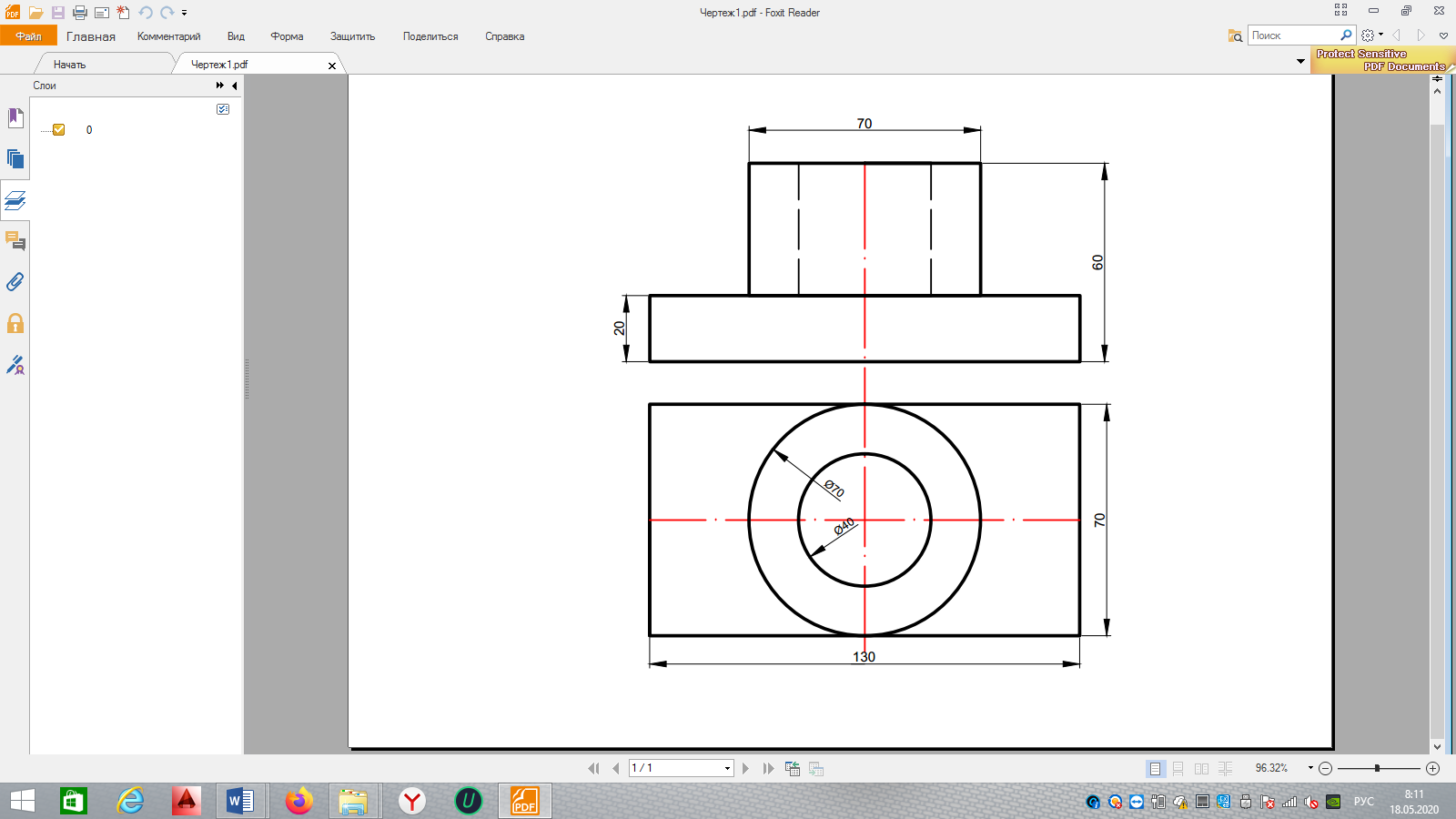 